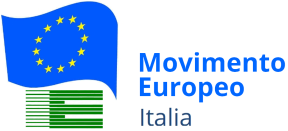 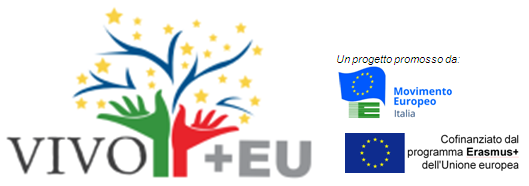 DOMANDA DI PARTECIPAZIONE RISERVATA A RAPPRESENTANTI DI ORGANIZZAZIONI GIOVANILI CON SEDE IN ITALIA all’ iniziativa sull’isola di Ventotene nel quadro del progetto  “Valori di ieri voci di oggi per l'Europa unita” (VIVO+EU)”  30 agosto – 1 settembre 2016Nome: ………………………..Cognome:  ……………………….Luogo e data di nascita: …………………………………………………..Indirizzo: …………………………………………………………………….e-mail: ………………………………………………………………………...numero telefonico (preferibilmente cellulare): ………………………………..Organizzazione giovanile rappresentata :……………………………………………………………..Ruolo ricoperto in tale organizzazione :………………………………………………………………..Brevi note di tipo motivazionale e/o esperienze precedenti relative a tematiche inerenti l’Unione europea: ………………………………………………………………………………………………………………………….………………………………………………………………………………………………………………………….………………………………………………………………………………………………………………………….………………………………………………………………………………………………………………………….………………………………………………………………………………………………………………………….Inviare il seguente modulo compilato entro il 20 luglio 2016, al seguente indirizzo: progetti@movimentoeuropeo.it CIME - 00192 ROMA – PIAZZA DELLA LIBERTA’, 13 – TEL./ FAX: 0636001705/ 06.87755731e-mail: segreteria@movimentoeuropeo.it – www.movimentoeuropeo.eu